FICHA DE INSCRIPCIÓN“DIPLOMADO EN DIALOGO DE SABERES E INVESTIGACIÓN APLICADA EN CAMBIO CLIMÁTICO.”Segunda versión Nombre y apellidos:…………………………………………..……………………………...........Cedula de Identidad No:……………………….…….Extendida en:…………… …….…..Fecha de nacimiento……………………   ……….Departamento……………………..…..Profesión:…………………………………………………………………………… ………………………..Teléfono: ……………………..………..           Celular:.…………………………………………E mail: ……………………………………………………………………..……………………………………Domicilio: ……………………………………………………………………..……………………………………Actividad: ………………………………………………………………………………………………………Lugar de Trabajo:……………………………..…………………………………………………………..Dirección  Calle: ………………………..No………..      Cuidad:………….……………..….. Teléfonos…………………………………..       Fax.: ………….……………………………………..Firma Participante        ……………………………….…………………………………………………..			Tarija		de				de 2016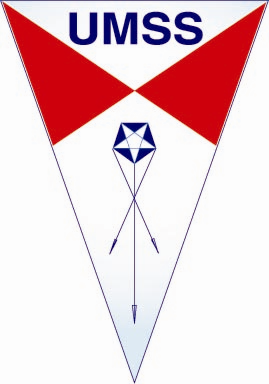 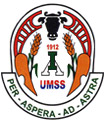 